Τίτλος Πράξης: «Αποκατάσταση και Ανάδειξη της Ενετικής Υδατογέφυρας στον Άσσο, Δήμου Κορινθίων, Περιφέρειας Πελοποννήσου»Η Ενετική υδατογέφυρα στον Άσσο Κορινθίας είναι κηρυγμένο ιστορικό διατηρητέο μνημείο και αποτελεί ένα ενδιαφέρον δείγμα έργων υποδομής που εντάσσεται στο πλαίσιο της έντονης οικοδομικής δραστηριότητας που παρατηρείται κατά την περίοδο της Β' Ενετοκρατίας (1687-1715) στην Πελοπόννησο. Πρόκειται για κτίσμα μεγάλων διαστάσεων (ύψος 8,50 περίπου μέτρα, μήκος 27,00 μέτρα), το κεντρικό τμήμα του οποίου σώζεται σε καλή κατάσταση. Αποτελείται στο πρώτο επίπεδο από μία μεγάλη καμάρα και ισχυρά πλευρικά τοιχώματα που ακολουθούν για λίγο την κοίτη του ποταμού. Πάνω ακριβώς από την καμάρα υπάρχουν επτά στενά τοξύλλια που αρχικά πλαισιώνονταν από δύο μικρότερες καμάρες, εκ των οποίων σώζεται η δυτική (αν και ανήκει σε δεύτερη κατασκευαστική φάση), ενώ η ανατολική έχει εντελώς καταστραφεί και στη θέση της σήμερα υπάρχει μόνο τσιμεντένιος υδραύλακας (πλάτους περίπου 2,00 μέτρα) που στηρίζεται στη γέφυρα. Οι σημαντικές ζημιές που παρουσιάζει η ενετική υδατογέφυρα στον Άσσο Κορινθίας λόγω των μεταγενέστερων κακότεχνων επεμβάσεων που έχουν να κάνουν με την κατεδάφιση του ανατολικού τόξου του β΄ διαζώματος και την κατασκευή νέας υδραύλακας από οπλισμένο σκυρόδεμα, υπαγορεύουν την αποκατάσταση του μνημείου, το οποίο αποτελεί αναπόσπαστο τμήμα της πλούσιας πολιτιστικής κληρονομιάς του νομού και ευρύτερα της Πελοποννήσου.Η παρούσα συγχρηματοδοτούμενη πράξη έχει ενταχθεί στο «Ε.Π. Πελοπόννησος 2014-2020», με φορέα υλοποίησης την Διεύθυνση Αναστήλωσης Βυζαντινών και Μεταβυζαντινών Μνημείων του ΥΠΠΟΑ και  προϋπολογισμό 420.000€ (ύψος σύμβασης 345.967,73€). Περιλαμβάνει εργασίες αποκατάστασης και ανάδειξης του μνημείου που οφείλονται σε ανθρωπογενή αίτια καθώς επίσης και στην εγκατάλειψή της. Με επεμβάσεις στη θεμελίωση, στα βάθρα στήριξης, στην υποστύλωση των τοξοστοιχιών, με συμπληρώσεις στη λιθοδομή, στον υδραύλακα, αλλά και στον περιβάλλοντα χώρο, και τέλος με ενημερωτική πινακίδα και φυλλάδια ενημέρωσης, η Ενετική υδατογέφυρα στον Άσσο Κορινθίας θα αποδοθεί τόσο στους κατοίκους της περιοχής όσο και στους επισκέπτες, πλήρως λειτουργική και ασφαλής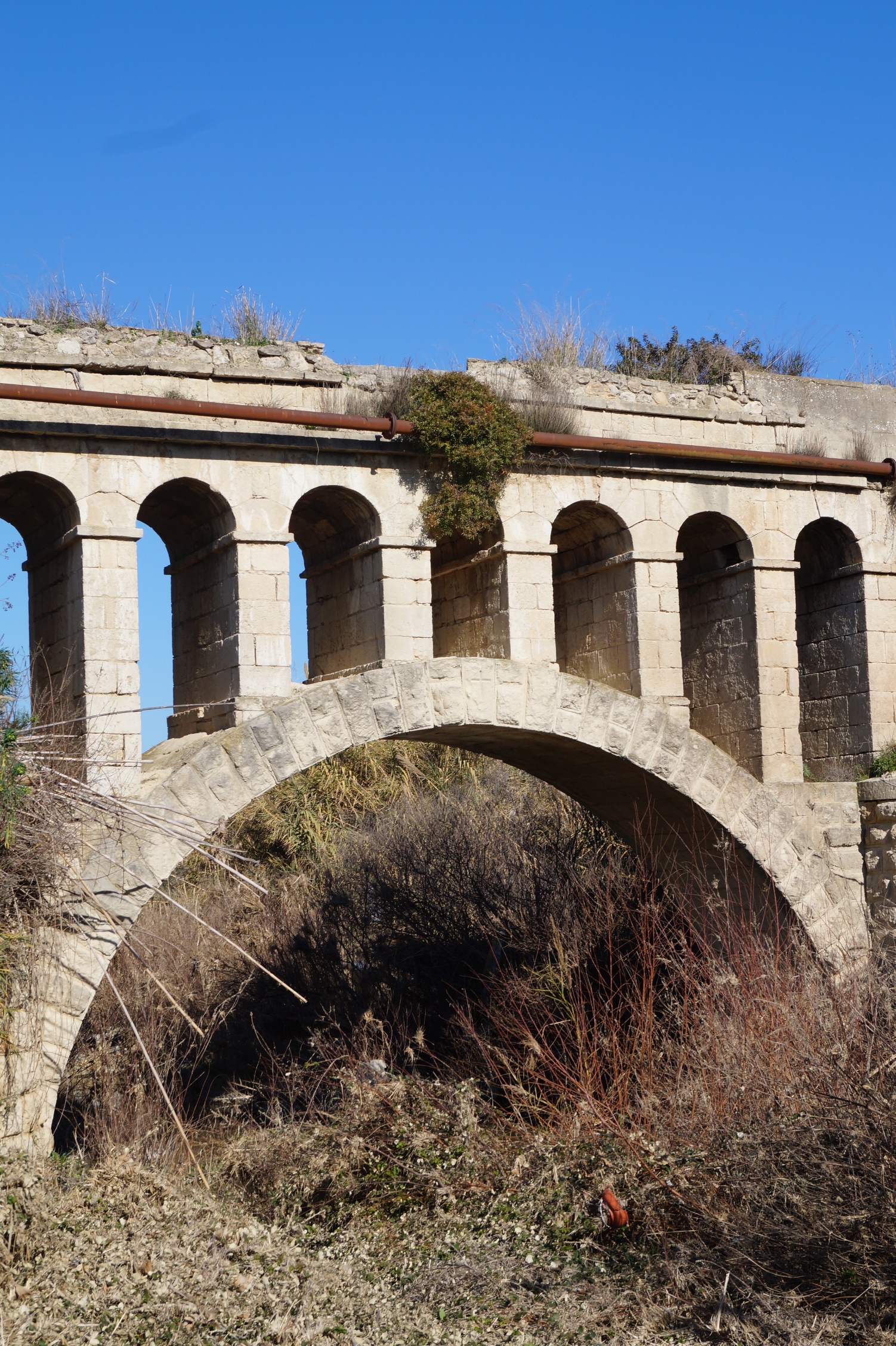 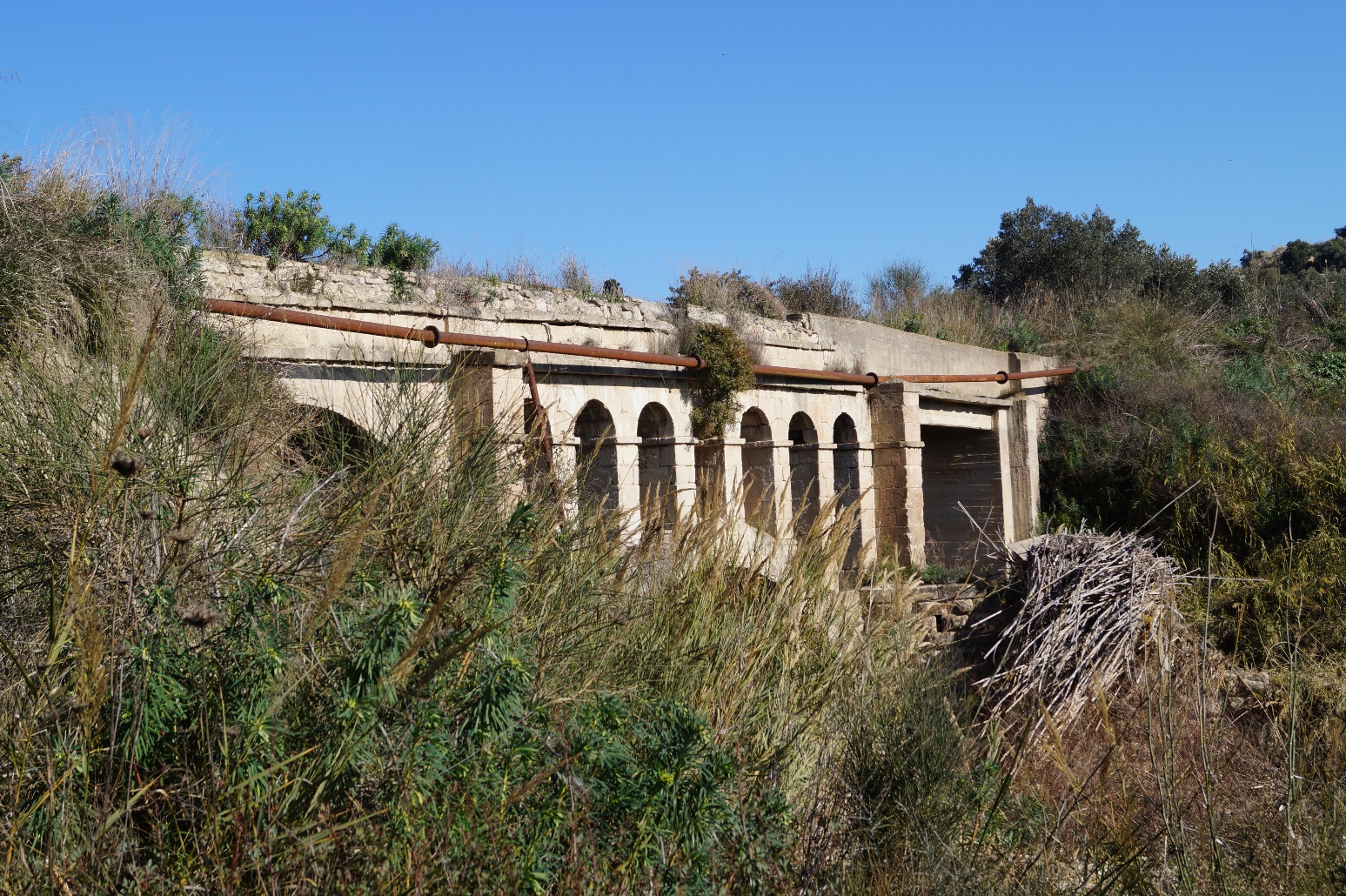 